P E N G U M U M A N    P E N Y E D I ANomor : Un.03/KS.01.7/1062/2014Tanggal : 19 Maret 2014	Diberitahukan bahwa untuk memenuhi kebutuhan Belanja Pengadaan Toga Wisuda Semester Genap Tahun 2014 UIN Maulana Malik Ibrahim Malang maka Pejabat Pengadaan setelah melakukan berbagai tahapan pemilihan penyedia dalam pengadaan langsung tersebut, memberitahukan bahwa :Pekerjaan	:Pengadaan Toga Wisuda Semester Genap UIN Maulana Malik Ibrahim MalangSumber Dana	:DIPA Badan Layanan Umum Petikan UIN Maulana Malik Ibrahim Malang Tahun Anggaran 2014 tanggal 05 Desember 2013 Nomor : DIPA-025.04.2.423812/2014 untuk Mata Anggaran Kegiatan 2132.033.001.011.A.525119HPS	:Rp. 122.456.000,- (Seratus Dua Puluh Dua Juta Empat Ratus Lima Puluh Enam Ribu Rupiah)Penyedia	: CV. SETIAAlamat	: Jl. Arief Rahman Hakim II/1213 Telp. 0341 - 363269 MalangNPWP 	: 01.456.477.7-623.000Tanggal Penawaran	: 14 Maret 2014Harga Penawaran	: Rp. 116.250.000,- (Seratus Enam Belas Juta Dua Ratus Lima Puluh  Ribu Rupiah), sudah termasuk pajak.Volume	: 1.500 buahHarga Negosiasi	:Rp. 115.500.000,- (Seratus Lima Belas Juta Lima Ratus Ribu Rupiah), sudah termasuk pajak.Pelaksanaan Pekerjaan		: Tanggal 20 Maret  s.d. 21 April 2014, atau 33 (tiga puluh tiga) hari kalender atau sejak diterbitkannya Surat Perintah Kerja (SPK)Demikian, atas perhatiannya diucapkan terima kasih.Pejabat Pengadaan Barang/Jasa,Achmad Diny Hidayatullah, M.Pd							NIP 19850329 200912 1 005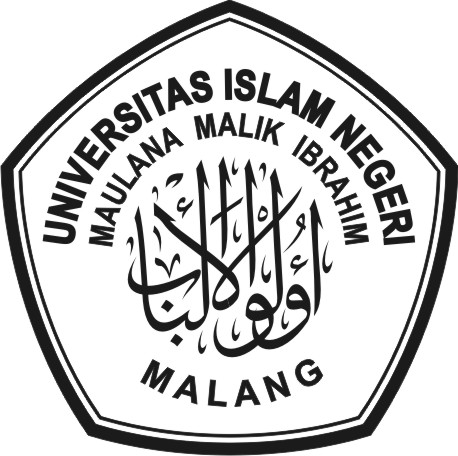 KEMENTERIAN AGAMAUNIVERSITAS ISLAM NEGERI MAULANA MALIK IBRAHIM MALANGJl. Gajayana No. 50 Telp. (0341) 551354, Fax. 572533 Malang Website: www.uin-malang.ac.id